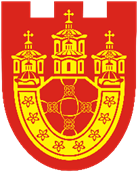 	Врз основа на Програмата за социјална, детска и здравствена заштита за 2024 година во Општина Крива Паланка бр.09-5981/3 од 25.12.2023 година и број 09-628/37 од 14.02.2024 година, Општина Крива Паланка објавуваЈАВЕН ПОВИК  за прибирање на пријави за финансиска поддршка за реализацијана мерка – Летување на деца од социјално загрозени семејства во лоша финансиска состојбаУчество на јавниот повикНа Јавниот повик имаат право да учествуваат: здруженија на граѓани, фондации, како и други правни субјекти (организации) што работат во областа на социјалната, детска и здравствена заштита.Предвидени средстваСредствата се доделуваат од Буџетот на Општина Крива Паланка за 2024 година и се предвидени во  Програмата за социјална, детска и здравствена заштита за 2024 година во Општина Крива Паланка.Приоритетни области на мерката – Летување на деца од социјално загрозени семејства во лоша финансиска состојба 	Приоритетни области на мерката се:Намалување на социјалната ранливост и исклученост на децата кои се во социјален ризик на возраст од 7-14 години на подрачјето на Општина Крива Паланка;Подобрување на културниот и социјалниот живот на децата кои потекнуваат од семејства во социјален ризик  на возраст од 7-14 години.Општи критериуми	Општи критериуми кои треба да ги исполнуваат Организациите, здруженијата кои учествуваат на овој Јавен повик се: Да се регистрирани според Законот за здруженија и фондации; Да се занимаваат со активности и проекти од областа на социјалната и детска заштита;Да имаат активен статус на дејствување од најмалку две години.Апликантот потребно е да ги исполни следните посебни критериуми за избор на субјект кој ќе ја реализира мерката од Програмата за социјална, детска и здравствена заштита за 2024 година во Општина Крива Паланка бр.09-5981/3 од 25.12.2023 година и број 09-628/37 од 14.02.2024 година -  Летување на деца од социјално загрозени семејства во лоша финансиска состојба *Напомена: Под предвидени активности од точката 3 и 4 од критериумите на јавниот повик се сметаат:Активности по меркатаОрганизациски активности за сместување, превоз и исхрана на корисниците;Реализација на програмска содржина за едукативни, рекреативни и забавни активности на децата и стручни лица кои ќе ја спроведуваат програмата;Реализација на програмска содржина за едукативни, рекреативни и забавни активности и стручни лица кои ќе ја спроведуваат програмата;Подносителот на апликацијата може да предложи и други активности и мерки, кои не се опфатени со јавниот повик, а кои имаат цел да се збогати содржината на престојот на децата.	Секој  од посебните програмски критериуми ќе се вреднува со бодови 1 бод, 5 бода или 10 и 15 бодови, со следното значење: 1-не, 5-делумно и 10 или 15- да. Во постапката на селекција ќе бидат разгледани оние проекти кои врз основ на критериумите ќе обезбедат најмалку 60 бодови.Задолжителна документација за аплицирањеЕлектронски пополнета пријава за финансиска поддршка, потпишана и заверена со печат од овластено лице;Изјава за согласност за обработка и користење на лични податоци;Електронски пополнет финансиски план со печатни букви на кирилично писмо;Еленктронски пополнет предлог - проект со печатни букви на кирилично писмо;Тековна состојба од Централен регистар не постара од шест месеци;Статут;Решение за платени даноци (УЈП); Потврда за забрана за учество во постапки за јавен повик, доделување на договори за јавна набавка и договори за јавно приватно партнерство (Централен регистар);Потврда за отворена и активна жиро сметка.Дополнителна документација која апликантот треба да ја достави кон предложениот проект	Aпликантите во прилог на задолжителната документација треба да ја достават и следнава дополнителна документација: Професионална биографија на стручните лица кои ќе бидат ангажирани во реализација на проектот; Референтна листа или доказ (на пример: потпишан договор) за најмалку два исти или слични проекти реализирани во областа за која се аплицира;Биланс на приходи и расходи за 2022 и 2023 година;Писмена поддршка или партнерство со некоја установа/ институција за кои е планирано да земат учество во реализацијата на проектот установи за одмор и рекреација на деца; Доказ дека апликантот го обезбедил престојот или дека ќе го обезбеди истиот (пред-договор, склучен договор и сл.).Напомена: Пријавите со непотполна документација или кои што ќе бидат доставени по истекот на предвидениот рок нема да се разгледуваат. Доставените прилози не се враќаат.VII. Период и локација на реализација на проектотПроектот ќе се реализира во месец  Август во 2024 година.Локација за реализација на проектот:ОхридVIII. Начин на спроведување  на јавниот повик	Градоначалникот со решение формира Комисија за спроведување на Јавниот повик.	Комисијата ги разгледува пријавите за финансиска поддршка и документацијата доставена во прилог и за тоа изготвува Записник со ранг листа.	Апликантите ќе бидат известени за резултатите во рок од 15 дена од денот на завршување на Јавниот повик.	Прво рангираниот апликант кој  ги исполнил критериумите согласно Јавниот повик  ќе склучи договор за доделување на финансиски средства со Општина Крива Паланка.IX. Рок  и начин на доставување на пријавите	Рокот за поднесување на пријавите е 15 дена од денот на објавување на Јавниот повик.             Пријавата со целокупната документација треба да се достави во затворен и запечатен коверт на адреса: Општина Крива Паланка, Сектор за правни работи, јавни дејности и поддршка на градоначалникот, Одделение за Јавни дејности, ул.“Свети Јоаким Осоговски“ бр.175, 1330 Крива Паланка (со назнака – НЕ ОТВАРАЈ-Пријава за јавен повик за финансиска поддршка за реализација на мерката –Летување на деца од социјално загрозени семејства во лоша финансиска состојба.             Пријавата за финансиска поддршка и финансиската конструкција се достапни во архивата на Општина Крива Паланка или во Одделение за јавни дејности. Прашања за појаснување може да се поставуваат писмено или по електронски пат до Сектор за правни работи, јавни дејности и поддршка на градоначалникот, Одделение за јавни дејности, на слединов е-маил opkp@krivapalanka.gov.mk.             Контакт тел: 072/251-031  ОПШТИНА КРИВА ПАЛАНКА	Градоначалник	                                                                                                                                              Сашко МитовскиКРИТЕРИУМИМаксимален број на бодови1.Искуство на апликантот во спроведување и реализирање на исти или слични проекти 152.Детално разработен финансиски план за потребните средства за реализација на проектот и оправданост на трошоците во предложениот финансиски план. 103.Детален план за реализација на предвидените активности за Летување на деца од социјално загрозени семејства во лоша финансиска состојба .154.Капацитет на организацијата да се извршат предвидените активности* (број на вработени, стручни лица кои ќе бидат ангажирани во реализација на проектот, хонорарно ангажирани лица и сл.) 15 5.Бројот на деца од социјален ризик кои ќе бидат опфатени преку реализацијата на оваа активност.156. Воспоставени партнерства и вклученост на други институции во реализацијата на активноста .10                                  Максимален број на бодови80